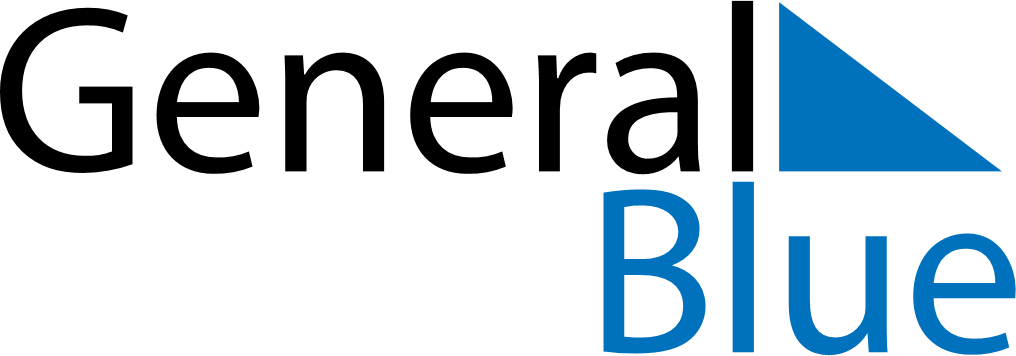 June 2028June 2028June 2028June 2028The NetherlandsThe NetherlandsThe NetherlandsSundayMondayTuesdayWednesdayThursdayFridayFridaySaturday1223456789910PentecostWhit Monday11121314151616171819202122232324Father’s Day25262728293030